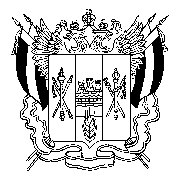 РОСТОВСКАЯ ОБЛАСТЬЗИМОВНИКОВСКИЙ РАЙОНАДМИНИСТРАЦИЯЗИМОВНИКОВСКОГО   СЕЛЬСКОГО ПОСЕЛЕНИЯ	П О С Т А Н О В Л Е Н И Е	«31» марта  2017   г.                                       №119                                    п.ЗимовникиВ соответствии с постановлением Администрации Зимовниковского сельского поселения от 22.08.2013 года № 143 «Об утверждении Порядка разработки, реализации и оценки эффективности муниципальных программ Зимовниковского сельского поселения» и распоряжением Администрации Зимовниковского сельского поселения от 15.08.2013 №406 «Об утверждении Перечня муниципальных программ Зимовниковского сельского поселения» Администрация Зимовниковского сельского поселенияПОСТАНОВЛЯЮ:1. Внести изменения в Постановление Администрации Зимовниковского сельского поселения №177 от 07.10.2013г. «об утверждении муниципальной  программы Зимовниковского сельского поселения  «Благоустройство территории Зимовниковского сельского поселения»»согласно приложения.2. Контроль за выполнением Постановления оставляю за собой.Глава Администрации Зимовниковскогосельского поселения                                                                                 Д.П. Дубов   Постановление   вносит:Сектор экономики и финансов                                                                                    Приложение 3к постановлению                                                                                            № 119 от 30.12.2016Изменения, вносимые в постановление № 177от 07.10.2013 г. «Об утверждении муниципальнойпрограммы Зимовниковского сельского поселения «Благоустройствотерритории Зимовниковского сельского поселения»1) В Приложении №1:а) «Паспорт муниципальной программы Зимовниковского сельского поселения «Благоустройство территории Зимовниковского сельского поселения»изложить в следующий редакции:«ПАСПОРТМУНИЦИПАЛЬНОЙ ПРОГРАММЫ «Благоустройство территории Зимовниковского сельского поселения» (ДАЛЕЕ – МУНИЦИПАЛЬНАЯ ПРОГРАММА)    б) паспорт подпрограммы «Санитарное и текущее содержание объектов благоустройства и озеленения на территории Зимовниковского сельского поселения»   изложить в следующей редакции:                                                                          «ПАСПОРТПОДПРОГРАММЫ «Санитарное и текущее содержание объектов благоустройства и озеленения на территории Зимовниковского сельского поселения»  в) приложение 3 к муниципальной программе«Благоустройство территорииЗимовниковского сельского поселения» изложить в следующей редакции:«Приложение к муниципальной программе«Благоустройство территорииЗимовниковского сельского поселения»                                                                                            Расходы местного бюджета нареализацию муниципальной программы «Благоустройство территории Зимовниковского сельского поселения»г) приложение 4 к муниципальной программе «Благоустройство территорииЗимовниковского сельского поселения» изложить в следующей редакции:                               «Приложение 4к муниципальной программе«Благоустройство территорииЗимовниковского сельского поселения»Расходыобластного бюджета, местного бюджета и внебюджетных источников на реализацию муниципальной программыНаименование   муниципальной программыБлагоустройство территории Зимовниковского сельского поселения. (далее-Программа)Ответственный исполнитель муниципальной программыАдминистрация Зимовниковского сельского поселения, сектор муниципального хозяйства Администрации Зимовниковского сельского поселенияСоисполнителимуниципальнойпрограммы ОтсутствуютУчастникимуниципальнойпрограммы-Администрация Зимовниковского сельского поселенияПодпрограммымуниципальнойпрограммы Подпрограмма 1 «Санитарное и текущее содержание объектов благоустройства и озеленения на территории Зимовниковского сельского поселения»  Программно-целевые инструменты муниципальной программыОтсутствуютЦельмуниципальнойпрограммы Комплексное решение вопросов, связанных с организацией благоустройства, обеспечением чистоты и порядка; повышение качества жизни населения на территории Зимовниковского сельского поселенияЗадачамуниципальнойпрограммыПоддержание на существующем уровне и улучшение санитарно-эпидемиологического состояния и благоустройства территории сельского поселения.Целевые показателимуниципальнойпрограммыСодержание зеленых насаждений тыс.м2.Спиливание аварийных деревьев шт.Содержание мест захоронений кв.м.Уличное освещение т.кВтСодержание сетей уличного освещения км.Содержание фонтана,«Вечного огня»  шт.Приобретение детских игровых комплексов и спортивных сооружений штДезинсекционная обработка территории.кв. м.Ремонт памятников и обелисков штПриобретение и установка урн, скамеек, подставок для цветов, МАФ штСодержание спортивных сооружений штОтлов бродячих животных гол.Содержание свалки ТБО штСодержание в чистоте парков, улиц и переулковтыс.м2. Этапы и срокимуниципальной программыНа постоянной основе, этапы не выделяются: 01.01.2014 - 31.12.2020.Ресурсное обеспечениемуниципальной программыОбъем бюджетных ассигнований на реализацию муниципальной программы из средств местного бюджета составляет 81959,9 тыс.рублей, в том числе:в 2014 году  13090,6  тыс.рублей;в 2015 году  –   9644,2 тыс.рублей;в 2016 году  –   11535,7 тыс.рублей;в 2017 году  –   15291,4 тыс.рублей;в 2018 году  –   10733,4 тыс.рублей;в 2019 году  –   10832,3 тыс.рублей;в 2020 году  –   10832,3 тыс.рублей.Ожидаемые результаты реализациимуниципальной программыПоддержание санитарных норм и эстетичного вида  территории поселка.Улучшение состояния  зелёного фонда поселка и повышение качества  среды для создания комфортных и безопасных условий проживания жителей Зимовниковского сельского поселения»;Наименование   подпрограммы«Санитарное и текущее содержание объектов благоустройства и озеленения на территории Зимовниковского сельского поселения»Ответственный исполнитель муниципальной программыАдминистрация Зимовниковского сельского поселения, сектор муниципального хозяйства Администрации Зимовниковского сельского поселенияСоисполнителиподпрограммыУчастникиподпрограммы-Администрация Зимовниковского сельского поселенияПрограммно-целевые инструменты муниципальной программыОтсутствуютЦельмуниципальнойпрограммы Комплексное решение вопросов, связанных с организацией благоустройства, обеспечением чистоты и порядка; повышение качества жизни населения на территории Зимовниковского сельского поселенияЗадачамуниципальнойпрограммыПоддержание на существующем уровне и улучшение санитарно-эпидемиологического состояния и благоустройства территории сельского поселения.Целевые показателиМуниципальнойпрограммыСодержание зеленых насаждений .м2.Спиливание аварийных деревьев шт.Содержание мест захоронений кв.м.Уличное освещение т.кВтСодержание сетей уличного освещения км.Содержание фонтана, «Вечного огня»штПриобретение детских игровых комплексов и спортивных сооружений  штДезинсекционная обработка территории кв. м.Ремонт памятников и обелисков  штПриобретение и установка урн, скамеек, подставок для цветов, МАФ Содержание спортивных сооружений  штОтлов бродячих животных гол.Содержание свалки ТБО штСодержание в чистоте парков, улиц и переулков тыс.м2. Этапы и срокимуниципальной программыНа постоянной основе, этапы не выделяются: 01.01.2014 - 31.12.2020.Ресурсное обеспечениемуниципальной программыОбъем бюджетных ассигнований на реализацию муниципальной подпрограммы из средств местного бюджета составляет 81959,9 тыс.рублей, в том числе:в 2014 году  13090,6  тыс.рублей;в 2015 году  –   9644,2 тыс.рублей;в 2016 году  –   11535,7 тыс.рублей;в 2017 году  –   15291,4 тыс.рублей;в 2018 году  –   10733,4 тыс.рублей;в 2019 году  –   10832,3 тыс.рублей;в 2020 году  –   10832,3 тыс.рублей.Ожидаемые результаты реализациимуниципальной программыПоддержание санитарных норм и эстетичного вида  территории поселения.Улучшение состояния  зелёного фонда поселения  и повышение качества среды для создания комфортных и безопасных условий проживания жителей Зимовниковского сельского поселенияСтатусНаименование      
муниципальной 
программы,основного мероприятияОтветственный 
исполнитель   Код бюджетной   классификации  Код бюджетной   классификации  Код бюджетной   классификации  Код бюджетной   классификации  Расходы  (тыс. рублей), годыРасходы  (тыс. рублей), годыРасходы  (тыс. рублей), годыРасходы  (тыс. рублей), годыРасходы  (тыс. рублей), годыРасходы  (тыс. рублей), годыРасходы  (тыс. рублей), годыСтатусНаименование      
муниципальной 
программы,основного мероприятияОтветственный 
исполнитель   ГРБСРзПрЦСРВР2014 год2015 год    2016 год2017 год2018 год2019 год2020 год1234567891011121314Муниципальная
программа«Благоустройство территории Зимовниковского сельского поселения»всегов том числе:           9510503X  X  13090,69644,211535,715291,410733,410832,310832,3Муниципальная
программа«Благоустройство территории Зимовниковского сельского поселения»Администрация ЗСП 9510503X  X  13090,69644,211535,715291,410733,410832,310832,3Подпрограмма.«Санитарное и текущее содержание объектов благоустройства и озеленения на территории Зимовниковского сельского поселения»  Администрация ЗСП9510503X  X  13090,69644,211535,715291,410733,410832,310832,3 Содержание зеленых насаждений Содержание зеленых насажденийАдминистрация ЗСП9510503X  X  2165,71126,7513,7700400,0400,0400,0Содержание мест захороненийСодержание мест захороненийАдминистрация ЗСП9510503X  X  50,0120,0214,3600,0---Уличное освещениеУличное освещениеАдминистрация ЗСП9510503X  X  3500,03568,54102,05000,04400,04400,04400,0Содержание сетей уличного освещения, КТПСодержание сетей уличного освещения, КТПАдминистрация ЗСП9510503X  X  573,5388,1238,70Содержание фонтана, «Вечного огня»Содержание фонтана, «Вечного огня»Администрация ЗСП9510503X  X  50,0277,9200,0300,0300,0300,0300,0Содержание свалки ТБО, лицензирование объектаСодержание свалки ТБО, лицензирование объектаАдминистрация ЗСП9510503X  X  1578,6839,02039,0----Приобретение детских игровых комплексов и спортивных сооруженийПриобретение детских игровых комплексов и спортивных сооруженийАдминистрация ЗСП9510503X  X  --347,5400,0300,0300,0300,0Строительство и капитальный ремонт  объектов благоустройства, пешеходных дорожек и тротуаровСтроительство и капитальный ремонт  объектов благоустройства, пешеходных дорожек и тротуаровАдминистрация ЗСП9510503X  X  786,7-200,02343,02000,02000,02000,0Дезинсекционная  обработка территорииДезинсекционная  обработка территорииАдминистрация ЗСП9510503X  X  10,815,033,8150,0150,0150,0150,0Ремонт  памятников и обелисковРемонт  памятников и обелисковАдминистрация ЗСП9510503X  X  225,5------Содержание спортивных сооруженийСодержание спортивных сооруженийАдминистрация ЗСП9510503X  X  010,2-----Приобретение и установка урн, скамеек, подставок для цветов, МАФ, ограждений, указателей улиц и переулковПриобретение и установка урн, скамеек, подставок для цветов, МАФ, ограждений, указателей улиц и переулковАдминистрация ЗСП9510503X  X  400,0183,070,0400,0400,0400,0400,0Капитальный ремонт автобусных остановокКапитальный ремонт автобусных остановокАдминистрация ЗСП9510503X  X  185,030,0-----Отлов бродячих животныхОтлов бродячих животныхАдминистрация ЗСП9510503X  X  64,850,0115,4100,0100,0100,0100,0Содержание в чистоте парков, улиц и переулковСодержание в чистоте парков, улиц и переулковАдминистрация ЗСП9510503X  X  3500,02392,93461,35298,42683,42684,52684,5СтатусНаименование      
муниципальной программы,подпрограммы муниципальной программыОтветственный    
исполнитель,     
соисполнителиОценка расходов (тыс. руб.), годыОценка расходов (тыс. руб.), годыОценка расходов (тыс. руб.), годыОценка расходов (тыс. руб.), годыОценка расходов (тыс. руб.), годыОценка расходов (тыс. руб.), годыОценка расходов (тыс. руб.), годыСтатусНаименование      
муниципальной программы,подпрограммы муниципальной программыОтветственный    
исполнитель,     
соисполнители2014год2015год2016год2017год2018год2019год2020год12345678910Муниципальная 
программа       «Благоустройство территории Зимовниковского сельского поселения» Администрация Зимовниковского сельского поселенияМуниципальная 
программа       «Благоустройство территории Зимовниковского сельского поселения»всего13090,69644,211535,715291,410733,410832,310832,3Муниципальная 
программа       «Благоустройство территории Зимовниковского сельского поселения»местный бюджет13090,69644,211535,715291,410733,410832,310832,3Муниципальная 
программа       «Благоустройство территории Зимовниковского сельского поселения»Областной бюджетПодпрограмма«Санитарное и текущее содержание объектов благоустройства и озеленения на территории Зимовниковского сельского поселения»всего13090,69644,211535,715291,410733,410832,310832,3Подпрограмма«Санитарное и текущее содержание объектов благоустройства и озеленения на территории Зимовниковского сельского поселения»местный бюджет13090,69644,211535,715291,410733,410832,310832,3Подпрограмма«Санитарное и текущее содержание объектов благоустройства и озеленения на территории Зимовниковского сельского поселения»Областной бюджет